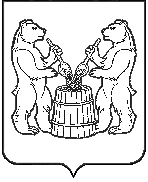 АДМИНИСТРАЦИЯ   УСТЬЯНСКОГО МУНИЦИПАЛЬНОГО ОКРУГА  АРХАНГЕЛЬСКОЙ  ОБЛАСТИПОСТАНОВЛЕНИЕот 13 января 2023 года № 73р.п. ОктябрьскийВ соответствии с федеральными законами от 21 декабря 1994 № 68-ФЗ                     «О защите населения и территорий от чрезвычайных ситуаций природного и техногенного характера», от 06 октября 2003 № 131-ФЗ «Об общих принципах организации местного самоуправления в Российской Федерации»,  Положением о единой государственной системе предупреждения и ликвидации чрезвычайных ситуаций, утвержденным постановлением Правительства Российской Федерации от 30.12.2003 № 794 и в целях оперативного реагирования в случае возникновения чрезвычайных ситуаций, администрация Устьянского муниципального округа Архангельской областиПОСТАНОВЛЯЕТ: 1. Утвердить прилагаемый состав сил и средств постоянной готовности Устьянского муниципального округа муниципального звена Архангельской территориальной подсистемы единой государственной системы предупреждения и ликвидации чрезвычайных ситуаций.2. Настоящее постановление опубликовать в муниципальном вестнике «Устьяны» и разместить на официальном Интернет-сайте администрации Устьянского муниципального округа.3. Контроль за исполнением настоящего постановления оставляю за собой.Временно исполняющий обязанностиглавы Устьянского муниципального округа     	                 О.В. МемноноваО силах и средствах постоянной готовности муниципального звена
 территориальной подсистемы единой государственной системе 
предупреждения и ликвидации чрезвычайных ситуаций